الاسدوس الأول   :  المـــادةالاسدوس الأول   :  المـــادةالاسدوس الأول   :  المـــادةالــــــــدرس   :  9المدة الزمنية  : ساعتان (2h)المدة الزمنية  : ساعتان (2h)المدة الزمنية  : ساعتان (2h)أمثلة لبعض الخلائط :خليط من الماء و أجسام أخرى :نقوم بمزج الأجسام الموالية ثم نلاحظ النتائج :خليط الماء و التراب يحتوي على عوالق صلبة يمكن تمييزها بالعين.لا نستطيع التمييز بين مكونات كل من خليطي الماء و الملح ثم الماء و الكحول.بقيت قطرات الزيت عالقة بالماء، مكونة مستحلبا. و بعد مدة ينفصل الزيت عن الماء من جديد.استنتاج :- خليط الماء و الملح ثم خليط الماء و الكحول هما خليطان متجانسان. بينما خليط الماء و التراب ثم الماء و الزيت يعتبران غير متجانسين. - نقول إن الماء و الكحول سائلان قابلان للامتزاج، بينما الماء و الزيت سائلان غير قابلان للامتزاج.ملحوظة :الحجم الكلي لخليط الماء و الكحول أصغر من مجموع حجمي السائلين قبل مزجهما، نقول إن الخليط يحدث تقلص في الحجم.خليط غازي :للكشف عن مكونات الهواء الأساسية، نثبت شمعة مشتعلة في قعر إناء به ماء ملون، و ننكس فوقها رأسيا مخبارا مدرجا. 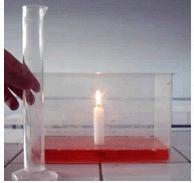 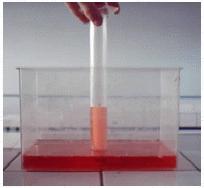 -  نلاحظ استمرار احتراق الشمعة لمدة وجيزة ثم انطفاءها.-  يرتفع الماء في المخبار المدرج بقدر الخمس تقريبا من الحجم الإجمالي.-  الهواء خليط طبيعي متجانس يتكون من : حوالي 20% من الأوكسجين و 80 % من الآزوت.أمثلة لبعض الخلائط :خليط من الماء و أجسام أخرى :نقوم بمزج الأجسام الموالية ثم نلاحظ النتائج :خليط الماء و التراب يحتوي على عوالق صلبة يمكن تمييزها بالعين.لا نستطيع التمييز بين مكونات كل من خليطي الماء و الملح ثم الماء و الكحول.بقيت قطرات الزيت عالقة بالماء، مكونة مستحلبا. و بعد مدة ينفصل الزيت عن الماء من جديد.استنتاج :- خليط الماء و الملح ثم خليط الماء و الكحول هما خليطان متجانسان. بينما خليط الماء و التراب ثم الماء و الزيت يعتبران غير متجانسين. - نقول إن الماء و الكحول سائلان قابلان للامتزاج، بينما الماء و الزيت سائلان غير قابلان للامتزاج.ملحوظة :الحجم الكلي لخليط الماء و الكحول أصغر من مجموع حجمي السائلين قبل مزجهما، نقول إن الخليط يحدث تقلص في الحجم.خليط غازي :للكشف عن مكونات الهواء الأساسية، نثبت شمعة مشتعلة في قعر إناء به ماء ملون، و ننكس فوقها رأسيا مخبارا مدرجا. -  نلاحظ استمرار احتراق الشمعة لمدة وجيزة ثم انطفاءها.-  يرتفع الماء في المخبار المدرج بقدر الخمس تقريبا من الحجم الإجمالي.-  الهواء خليط طبيعي متجانس يتكون من : حوالي 20% من الأوكسجين و 80 % من الآزوت.الــخــلائــط   Les Mélangesالــخــلائــط   Les Mélangesالــخــلائــط   Les Mélangesأمثلة لبعض الخلائط :خليط من الماء و أجسام أخرى :نقوم بمزج الأجسام الموالية ثم نلاحظ النتائج :خليط الماء و التراب يحتوي على عوالق صلبة يمكن تمييزها بالعين.لا نستطيع التمييز بين مكونات كل من خليطي الماء و الملح ثم الماء و الكحول.بقيت قطرات الزيت عالقة بالماء، مكونة مستحلبا. و بعد مدة ينفصل الزيت عن الماء من جديد.استنتاج :- خليط الماء و الملح ثم خليط الماء و الكحول هما خليطان متجانسان. بينما خليط الماء و التراب ثم الماء و الزيت يعتبران غير متجانسين. - نقول إن الماء و الكحول سائلان قابلان للامتزاج، بينما الماء و الزيت سائلان غير قابلان للامتزاج.ملحوظة :الحجم الكلي لخليط الماء و الكحول أصغر من مجموع حجمي السائلين قبل مزجهما، نقول إن الخليط يحدث تقلص في الحجم.خليط غازي :للكشف عن مكونات الهواء الأساسية، نثبت شمعة مشتعلة في قعر إناء به ماء ملون، و ننكس فوقها رأسيا مخبارا مدرجا. -  نلاحظ استمرار احتراق الشمعة لمدة وجيزة ثم انطفاءها.-  يرتفع الماء في المخبار المدرج بقدر الخمس تقريبا من الحجم الإجمالي.-  الهواء خليط طبيعي متجانس يتكون من : حوالي 20% من الأوكسجين و 80 % من الآزوت.مفهوم الخليط :1- نشاط الملاحظة : (ملاحظة الوثائق ص 48)2- استنتاج :الخليط هو مزيج من جسمين مختلفين أو أكثر وهو عكس الجسم الخالص والذي يتكون من مادة واحدة. ويوجد مثله مثل أي مادة في الحالات الفيزيائية الثلاث : السائلة	: مثل ماء البحر.الغازية	: مثل الهواء.الصلبة   : مثل المعادن و الأشابات.أنواع الخلائط :الخلائط نوعان :خليط  متجانس :      هو الخليط الذي لا يمكن أن نميز بين مكوناته بالعين المجردة أي أن له نفس المظهـر عند جميع نقــطه. (مــاء البحر، ماء مالح...)- عند وضع الملح في الماء يختفي تدريجيا مع التحريك.- نقول أن الملح قابل للذوبان في الماء.خليط غير متجانس :هو الخليط الذي يمكن أن نميز بين مكوناته بالعين المجردة أي أن له مظهر مختلف. (الماء العكر).- يتكون الماء العكر من مواد مذابة، عالقة، طافية و أخرى متوضعة.مفهوم الخليط :1- نشاط الملاحظة : (ملاحظة الوثائق ص 48)2- استنتاج :الخليط هو مزيج من جسمين مختلفين أو أكثر وهو عكس الجسم الخالص والذي يتكون من مادة واحدة. ويوجد مثله مثل أي مادة في الحالات الفيزيائية الثلاث : السائلة	: مثل ماء البحر.الغازية	: مثل الهواء.الصلبة   : مثل المعادن و الأشابات.أنواع الخلائط :الخلائط نوعان :خليط  متجانس :      هو الخليط الذي لا يمكن أن نميز بين مكوناته بالعين المجردة أي أن له نفس المظهـر عند جميع نقــطه. (مــاء البحر، ماء مالح...)- عند وضع الملح في الماء يختفي تدريجيا مع التحريك.- نقول أن الملح قابل للذوبان في الماء.خليط غير متجانس :هو الخليط الذي يمكن أن نميز بين مكوناته بالعين المجردة أي أن له مظهر مختلف. (الماء العكر).- يتكون الماء العكر من مواد مذابة، عالقة، طافية و أخرى متوضعة.مفهوم الخليط :1- نشاط الملاحظة : (ملاحظة الوثائق ص 48)2- استنتاج :الخليط هو مزيج من جسمين مختلفين أو أكثر وهو عكس الجسم الخالص والذي يتكون من مادة واحدة. ويوجد مثله مثل أي مادة في الحالات الفيزيائية الثلاث : السائلة	: مثل ماء البحر.الغازية	: مثل الهواء.الصلبة   : مثل المعادن و الأشابات.أنواع الخلائط :الخلائط نوعان :خليط  متجانس :      هو الخليط الذي لا يمكن أن نميز بين مكوناته بالعين المجردة أي أن له نفس المظهـر عند جميع نقــطه. (مــاء البحر، ماء مالح...)- عند وضع الملح في الماء يختفي تدريجيا مع التحريك.- نقول أن الملح قابل للذوبان في الماء.خليط غير متجانس :هو الخليط الذي يمكن أن نميز بين مكوناته بالعين المجردة أي أن له مظهر مختلف. (الماء العكر).- يتكون الماء العكر من مواد مذابة، عالقة، طافية و أخرى متوضعة.مفهوم الخليط :1- نشاط الملاحظة : (ملاحظة الوثائق ص 48)2- استنتاج :الخليط هو مزيج من جسمين مختلفين أو أكثر وهو عكس الجسم الخالص والذي يتكون من مادة واحدة. ويوجد مثله مثل أي مادة في الحالات الفيزيائية الثلاث : السائلة	: مثل ماء البحر.الغازية	: مثل الهواء.الصلبة   : مثل المعادن و الأشابات.أنواع الخلائط :الخلائط نوعان :خليط  متجانس :      هو الخليط الذي لا يمكن أن نميز بين مكوناته بالعين المجردة أي أن له نفس المظهـر عند جميع نقــطه. (مــاء البحر، ماء مالح...)- عند وضع الملح في الماء يختفي تدريجيا مع التحريك.- نقول أن الملح قابل للذوبان في الماء.خليط غير متجانس :هو الخليط الذي يمكن أن نميز بين مكوناته بالعين المجردة أي أن له مظهر مختلف. (الماء العكر).- يتكون الماء العكر من مواد مذابة، عالقة، طافية و أخرى متوضعة.مفهوم الخليط :1- نشاط الملاحظة : (ملاحظة الوثائق ص 48)2- استنتاج :الخليط هو مزيج من جسمين مختلفين أو أكثر وهو عكس الجسم الخالص والذي يتكون من مادة واحدة. ويوجد مثله مثل أي مادة في الحالات الفيزيائية الثلاث : السائلة	: مثل ماء البحر.الغازية	: مثل الهواء.الصلبة   : مثل المعادن و الأشابات.أنواع الخلائط :الخلائط نوعان :خليط  متجانس :      هو الخليط الذي لا يمكن أن نميز بين مكوناته بالعين المجردة أي أن له نفس المظهـر عند جميع نقــطه. (مــاء البحر، ماء مالح...)- عند وضع الملح في الماء يختفي تدريجيا مع التحريك.- نقول أن الملح قابل للذوبان في الماء.خليط غير متجانس :هو الخليط الذي يمكن أن نميز بين مكوناته بالعين المجردة أي أن له مظهر مختلف. (الماء العكر).- يتكون الماء العكر من مواد مذابة، عالقة، طافية و أخرى متوضعة.مفهوم الخليط :1- نشاط الملاحظة : (ملاحظة الوثائق ص 48)2- استنتاج :الخليط هو مزيج من جسمين مختلفين أو أكثر وهو عكس الجسم الخالص والذي يتكون من مادة واحدة. ويوجد مثله مثل أي مادة في الحالات الفيزيائية الثلاث : السائلة	: مثل ماء البحر.الغازية	: مثل الهواء.الصلبة   : مثل المعادن و الأشابات.أنواع الخلائط :الخلائط نوعان :خليط  متجانس :      هو الخليط الذي لا يمكن أن نميز بين مكوناته بالعين المجردة أي أن له نفس المظهـر عند جميع نقــطه. (مــاء البحر، ماء مالح...)- عند وضع الملح في الماء يختفي تدريجيا مع التحريك.- نقول أن الملح قابل للذوبان في الماء.خليط غير متجانس :هو الخليط الذي يمكن أن نميز بين مكوناته بالعين المجردة أي أن له مظهر مختلف. (الماء العكر).- يتكون الماء العكر من مواد مذابة، عالقة، طافية و أخرى متوضعة.مفهوم الخليط :1- نشاط الملاحظة : (ملاحظة الوثائق ص 48)2- استنتاج :الخليط هو مزيج من جسمين مختلفين أو أكثر وهو عكس الجسم الخالص والذي يتكون من مادة واحدة. ويوجد مثله مثل أي مادة في الحالات الفيزيائية الثلاث : السائلة	: مثل ماء البحر.الغازية	: مثل الهواء.الصلبة   : مثل المعادن و الأشابات.أنواع الخلائط :الخلائط نوعان :خليط  متجانس :      هو الخليط الذي لا يمكن أن نميز بين مكوناته بالعين المجردة أي أن له نفس المظهـر عند جميع نقــطه. (مــاء البحر، ماء مالح...)- عند وضع الملح في الماء يختفي تدريجيا مع التحريك.- نقول أن الملح قابل للذوبان في الماء.خليط غير متجانس :هو الخليط الذي يمكن أن نميز بين مكوناته بالعين المجردة أي أن له مظهر مختلف. (الماء العكر).- يتكون الماء العكر من مواد مذابة، عالقة، طافية و أخرى متوضعة.أمثلة لبعض الخلائط :خليط من الماء و أجسام أخرى :نقوم بمزج الأجسام الموالية ثم نلاحظ النتائج :خليط الماء و التراب يحتوي على عوالق صلبة يمكن تمييزها بالعين.لا نستطيع التمييز بين مكونات كل من خليطي الماء و الملح ثم الماء و الكحول.بقيت قطرات الزيت عالقة بالماء، مكونة مستحلبا. و بعد مدة ينفصل الزيت عن الماء من جديد.استنتاج :- خليط الماء و الملح ثم خليط الماء و الكحول هما خليطان متجانسان. بينما خليط الماء و التراب ثم الماء و الزيت يعتبران غير متجانسين. - نقول إن الماء و الكحول سائلان قابلان للامتزاج، بينما الماء و الزيت سائلان غير قابلان للامتزاج.ملحوظة :الحجم الكلي لخليط الماء و الكحول أصغر من مجموع حجمي السائلين قبل مزجهما، نقول إن الخليط يحدث تقلص في الحجم.خليط غازي :للكشف عن مكونات الهواء الأساسية، نثبت شمعة مشتعلة في قعر إناء به ماء ملون، و ننكس فوقها رأسيا مخبارا مدرجا. -  نلاحظ استمرار احتراق الشمعة لمدة وجيزة ثم انطفاءها.-  يرتفع الماء في المخبار المدرج بقدر الخمس تقريبا من الحجم الإجمالي.-  الهواء خليط طبيعي متجانس يتكون من : حوالي 20% من الأوكسجين و 80 % من الآزوت.